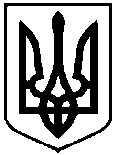 УКРАЇНАМІНІСТЕРСТВО ОСВІТИ І НАУКИ УКРАЇНИНАЦІОНАЛЬНИЙ ТЕХНІЧНИЙ УНІВЕРСИТЕТ УКРАЇНИ«КИЇВСЬКИЙ ПОЛIТЕХНIЧНИЙ IНСТИТУТімені ІГОРЯ СІКОРСЬКОГО»НАКАЗ №______         м. Київ                                                                               «___» ________2020 р. Про допуск студентів до атестації та затвердження тем і керівників дипломних проєктів (робіт) випускників освітнього ступеня «Бакалавр» За студентським складом інституту енергозбереження та енергоменеджменту денна форма навчання Відповідно до Закону «Про вищу освіту» та з метою якісної підготовки до атестації випускників освітнього ступеня «Бакалавр», НАКАЗУЮ:Допустити до атестації студентів, які виконали індивідуальний навчальний план, затвердити теми й призначити керівників дипломних проєктів (робіт):Підстава: подання завідувачів випускових кафедр. Директор ІЕЕ					Сергій ДЕНИСЮКПроект наказу вносить:Заст. директора ІЕЕ			Анатолій ГАНДата_________ПОГОДЖЕНО:Працівник ВК			Влада ПідліснаСписок розсилки:Електронні копії:відділ кадрів – паперовий оригінал;деканат інституту;департамент організації освітнього процесу:навчальний відділ; кафедра.Учбовий відділ ІЕЕВиконавець: Олена Гейвах204-93-75№з/пПрізвище, ім’я,по батькові студентаТеми дипломних проєктів (робіт)Посада, вчені ступіньта звання, прізвищей ініціали керівника 1234Спеціальність: 141 Електроенергетика, електротехніка та електромеханіка,освітня програма: Системи електропостачанняСпеціальність: 141 Електроенергетика, електротехніка та електромеханіка,освітня програма: Системи електропостачанняСпеціальність: 141 Електроенергетика, електротехніка та електромеханіка,освітня програма: Системи електропостачанняСпеціальність: 141 Електроенергетика, електротехніка та електромеханіка,освітня програма: Системи електропостачанняГрупа ОЕ-г61-1Група ОЕ-г61-1Група ОЕ-г61-1Група ОЕ-г61-1Браславець Андрій ОлеговичЗастосування сучасних засобів виявлення місць пошкоджень для підвищення надійності повітряних розподільних мереж напругою 6-20 кВк.т.н., доц. Ткаченко В.В.Гілевич Катерина МиколаївнаОрганізація блискавкозахисту та заземлення наземної сонячної електростанціїст.викл.Дерев'янко Д.Г.Зборовський Назарій ВолодимировичСистема гарантованого живлення електроенергіею промислового об'єкту к.т.н., доц. Замулко А.І.Ковердюк Віталій ВалентиновичВибір режимів електроспоживання механічного цеху промислового підприємства з використанням технологій комбінованого виробництва енергії та забезпеченням обліку електроенергіїк.т.н., доц. Костюк В.О.Тараба Максим ОлександровичПідвищення ефективності роботи розподільних мереж шляхомдістанційного керування комутаційними апаратамид.т.н., проф. Попов В.А.Юдін Сергій ЮрійовичАналіз електромагнітного перехідного процесу в системі електропостачаннядоц.Несен Л.І.Спеціальність: 141 Електроенергетика, електротехніка та електромеханіка,освітня програма: Системи забезпечення споживачів електричною енергієюСпеціальність: 141 Електроенергетика, електротехніка та електромеханіка,освітня програма: Системи забезпечення споживачів електричною енергієюСпеціальність: 141 Електроенергетика, електротехніка та електромеханіка,освітня програма: Системи забезпечення споживачів електричною енергієюСпеціальність: 141 Електроенергетика, електротехніка та електромеханіка,освітня програма: Системи забезпечення споживачів електричною енергієюСпеціальність: 141 Електроенергетика, електротехніка та електромеханіка,освітня програма: Системи забезпечення споживачів електричною енергієюСпеціальність: 141 Електроенергетика, електротехніка та електромеханіка,освітня програма: Системи забезпечення споживачів електричною енергієюГрупа    ОЕ-п71      Група    ОЕ-п71      Група    ОЕ-п71      Група    ОЕ-п71      Група    ОЕ-п71      Група    ОЕ-п71      Бікеєв Дмитро ОлександровичСучасні системи штучного освітлення промислових об’єктівСучасні системи штучного освітлення промислових об’єктівСучасні системи штучного освітлення промислових об’єктівк.т.н., доц. Замулко А.І.Дудко Кирило ДмитровичВикористання засобів силової електронікі при керуванні режимами розподільних мережВикористання засобів силової електронікі при керуванні режимами розподільних мережВикористання засобів силової електронікі при керуванні режимами розподільних мережд.т.н., проф. Попов В.А.Копчиков Олександр Миколайович Інтелектуалізація міських електричних мереж Інтелектуалізація міських електричних мереж Інтелектуалізація міських електричних мережк.т.н., доц. Замулко А.І.Микитенко Анна ВячеславівнаВибір схеми розподільних мереж сучасних містВибір схеми розподільних мереж сучасних містВибір схеми розподільних мереж сучасних містст.викл. Журавльов А.О.Прищепа Олексій СергійовичРегулювання напруги в розподільних електричних мережахРегулювання напруги в розподільних електричних мережахРегулювання напруги в розподільних електричних мережахк.т.н., доц. Федосенко М.М.Рибчановський Максим ЮрійовичПобудова системи контролю електроспоживання для навчальних закладівПобудова системи контролю електроспоживання для навчальних закладівПобудова системи контролю електроспоживання для навчальних закладівк.т.н., доц. Калінчик В.П.Романов Олег ВолодимировичІнтергармоніки та їх вплив на точність визначення коефіцієнтів спотворення форми напругиІнтергармоніки та їх вплив на точність визначення коефіцієнтів спотворення форми напругиІнтергармоніки та їх вплив на точність визначення коефіцієнтів спотворення форми напругид.т.н., проф.  Волошко А.В.Фроленков Кирило ДаниловичРозгортання смарт-системи контролю, обліку та управління енерговикористанням на об'єкті проектування Розгортання смарт-системи контролю, обліку та управління енерговикористанням на об'єкті проектування Розгортання смарт-системи контролю, обліку та управління енерговикористанням на об'єкті проектування к.т.н., доц. Коцар О.В.Якименко Владислав ІгоревичВплив наявності парних гармонік на ефективність роботи електрообладнання в системах електропостачанняВплив наявності парних гармонік на ефективність роботи електрообладнання в системах електропостачанняВплив наявності парних гармонік на ефективність роботи електрообладнання в системах електропостачанняд.т.н., проф.  Волошко А.В.Спеціальність: 141 Електроенергетика, електротехніка та електромеханіка,освітня програма: Енергетичний менеджмент та енергоефективністьСпеціальність: 141 Електроенергетика, електротехніка та електромеханіка,освітня програма: Енергетичний менеджмент та енергоефективністьСпеціальність: 141 Електроенергетика, електротехніка та електромеханіка,освітня програма: Енергетичний менеджмент та енергоефективністьСпеціальність: 141 Електроенергетика, електротехніка та електромеханіка,освітня програма: Енергетичний менеджмент та енергоефективністьСпеціальність: 141 Електроенергетика, електротехніка та електромеханіка,освітня програма: Енергетичний менеджмент та енергоефективністьСпеціальність: 141 Електроенергетика, електротехніка та електромеханіка,освітня програма: Енергетичний менеджмент та енергоефективністьГрупа ОН-г61-1Група ОН-г61-1Група ОН-г61-1Група ОН-г61-1Група ОН-г61-1Група ОН-г61-1Вишневська Олена ВолодимирівнаСистема енергоменеджменту механозбирального цехуСистема енергоменеджменту механозбирального цехук.т.н., доц. Бориченко О.В.к.т.н., доц. Бориченко О.В.Горбаток Данило СергійовичПідвищення ефективності насосної установки системи теплопостачання багатоквартирного будинкуПідвищення ефективності насосної установки системи теплопостачання багатоквартирного будинкук.т.н., доц. Закладний О.О.к.т.н., доц. Закладний О.О.Запорожченко Максим АнатолійовичПідвищення рівня енергоефективності верстатного обладнання інструментального цехуПідвищення рівня енергоефективності верстатного обладнання інструментального цехук.т.н., доц. Бориченко О.В.к.т.н., доц. Бориченко О.В.Кривенко Дарина ЛеонідівнаПідвищення ефективності електроспоживання технологічного обладнання цеху фасонного литтяПідвищення ефективності електроспоживання технологічного обладнання цеху фасонного литтяк.т.н., доц. Чернявський А.В.к.т.н., доц. Чернявський А.В.Луцик Тарас МиколайовичПідвищення рівня енергоефективності районної котельніПідвищення рівня енергоефективності районної котельнік.т.н., проф. Находов В.Ф.к.т.н., проф. Находов В.Ф.Панадій Микола Валентинович Підвищення рівня енергоефективності системи освітлення житлової будівлі          м. Києва, Солом’янського району по       вул. Стадіонна 6Підвищення рівня енергоефективності системи освітлення житлової будівлі          м. Києва, Солом’янського району по       вул. Стадіонна 6к.т.н., доц. Бориченко О.В.к.т.н., доц. Бориченко О.В.Стоцький Олег ЛеонідовичПідвищення рівня енергоефективності ремонтно-механічного цехуПідвищення рівня енергоефективності ремонтно-механічного цехуд.т.н., проф.  Волошко А.В.д.т.н., проф.  Волошко А.В.Усенко Артем ОлександровичПідвищення рівня енергоефективності металовиробничого цехуПідвищення рівня енергоефективності металовиробничого цехук.т.н., доц. Прокопенко В.В.к.т.н., доц. Прокопенко В.В.Юрков Костянтин ВалентиновичВибір енергоефективних режимів роботи цехових вентиляційних системВибір енергоефективних режимів роботи цехових вентиляційних системк.т.н., доц. Прокопенко В.В.к.т.н., доц. Прокопенко В.В.Спеціальність: 184 Гірництво,освітня програма: Розробка родовищ та видобування корисних копалинСпеціальність: 184 Гірництво,освітня програма: Розробка родовищ та видобування корисних копалинСпеціальність: 184 Гірництво,освітня програма: Розробка родовищ та видобування корисних копалинСпеціальність: 184 Гірництво,освітня програма: Розробка родовищ та видобування корисних копалинСпеціальність: 184 Гірництво,освітня програма: Розробка родовищ та видобування корисних копалинСпеціальність: 184 Гірництво,освітня програма: Розробка родовищ та видобування корисних копалинГрупа ОГ-г61-1Група ОГ-г61-1Група ОГ-г61-1Група ОГ-г61-1Група ОГ-г61-1Група ОГ-г61-1АндрійчукДмитроІгоровичРозробка родовища гранітів з обгрунтуванням варіанту виймально-навантажувальних робіт в умовах Томашгородського каменедробильного заводуРозробка родовища гранітів з обгрунтуванням варіанту виймально-навантажувальних робіт в умовах Томашгородського каменедробильного заводуДоцент доц., к.т.н. Вапнічна В.В.Доцент доц., к.т.н. Вапнічна В.В.ГончарукВалерійВікторовичРозробка Пенізевицького родовища гранітів з удосконаленням конструкції свердловинного зарядуРозробка Пенізевицького родовища гранітів з удосконаленням конструкції свердловинного зарядуПрофесор проф., д.т.н. Кравець В.Г.Професор проф., д.т.н. Кравець В.Г.ЄвтушенкоІлляМихайловичРозробка гранітів Звірківського родовища з вибором варіантів застосування вибухових речовин для буропідривних робітРозробка гранітів Звірківського родовища з вибором варіантів застосування вибухових речовин для буропідривних робітПрофесор доц., д.т.н. Фролов О.О.Професор доц., д.т.н. Фролов О.О.ПикалоВеронікаМиколаївнаРозробка Добринського родовища лабрадоритів з обгрунтуванням способу відділення монолітів від масивуРозробка Добринського родовища лабрадоритів з обгрунтуванням способу відділення монолітів від масивуДоцент доц., к.т.н. Вапнічна В.В.Доцент доц., к.т.н. Вапнічна В.В.Спеціальність: 184 Гірництво,освітня програма: ГеоінженеріяСпеціальність: 184 Гірництво,освітня програма: ГеоінженеріяСпеціальність: 184 Гірництво,освітня програма: ГеоінженеріяСпеціальність: 184 Гірництво,освітня програма: ГеоінженеріяСпеціальність: 184 Гірництво,освітня програма: ГеоінженеріяСпеціальність: 184 Гірництво,освітня програма: ГеоінженеріяГрупа ОБ-п71Група ОБ-п71Група ОБ-п71Група ОБ-п71Група ОБ-п71Група ОБ-п71Дем’яновІгорАнатолійовичРозробка Нігинсько-Вербецького родовища вапняків з обґрунтуванням варіантів технології видобуванняРозробка Нігинсько-Вербецького родовища вапняків з обґрунтуванням варіантів технології видобуванняПрофесор доц., д.т.н. Фролов О.О.Професор доц., д.т.н. Фролов О.О.КононовичОлександрСергійовичВидобуток гранітів в умовах кар’єру ПрАТ «Малинський каменедробильний завод» з вибором бурового обладнанняВидобуток гранітів в умовах кар’єру ПрАТ «Малинський каменедробильний завод» з вибором бурового обладнанняСт.викладачКосенко Т.В.Ст.викладачКосенко Т.В.Група ОС-п71Група ОС-п71Група ОС-п71Група ОС-п71Група ОС-п71Група ОС-п71БалковийРусланІгоровичБалковийРусланІгоровичБудівництво підземного переходу з вибором конструкції перекриттяДоцентк.т.н. Шайдецька Л.В.Доцентк.т.н. Шайдецька Л.В.ГодованийЄвгенійВалерійовичГодованийЄвгенійВалерійовичБудівництво підземного переходу з урахуваням рельєфу місцевостіДоцент доц., к.т.н. Стовпник С.М.Доцент доц., к.т.н. Стовпник С.М.ГончаренкоСергійІгоровичГончаренкоСергійІгоровичРеконструкція заглибленого залізобетонного резервуару з вибором типу гідроізоляціїДоцентк.т.н. Шайдецька Л.В.Доцентк.т.н. Шайдецька Л.В.КашпурРусланВіталійовичКашпурРусланВіталійовичБудівництво перегінного тунелю метрополітену мілкого закладання з вибором типу конструкціїДоцент доц., к.т.н. Ган А.Л.Доцент доц., к.т.н. Ган А.Л.ЛісовськийОлександрСергійовичЛісовськийОлександрСергійовичБудівництво станції мілкого закладання з обгрунтуванням конструкції платформенної частиниДоцент доц., к.т.н. Ган А.Л.Доцент доц., к.т.н. Ган А.Л.СамусьОлександрСергійовичСамусьОлександрСергійовичРеконструкція поверхневої станції метро з будівництвом заглибленого вестибюлюПрофесор проф., д.т.н. Гайко Г.І.Професор проф., д.т.н. Гайко Г.І.ХарченкоРоманФедоровичХарченкоРоманФедоровичБудівництво підземного паркінгу з вибором типу кріплення котловануПрофесор проф., д.т.н. Гайко Г.І.Професор проф., д.т.н. Гайко Г.І.Спеціальність: 144 Теплоенергетика,освітня програма: Енергетичний менеджмент та інжинірингСпеціальність: 144 Теплоенергетика,освітня програма: Енергетичний менеджмент та інжинірингСпеціальність: 144 Теплоенергетика,освітня програма: Енергетичний менеджмент та інжинірингСпеціальність: 144 Теплоенергетика,освітня програма: Енергетичний менеджмент та інжинірингСпеціальність: 144 Теплоенергетика,освітня програма: Енергетичний менеджмент та інжинірингСпеціальність: 144 Теплоенергетика,освітня програма: Енергетичний менеджмент та інжиніринггрупа ОТ-г61-1  група ОТ-г61-1  група ОТ-г61-1  група ОТ-г61-1  група ОТ-г61-1  група ОТ-г61-1  БондарТимофійСергійович«Підвищення рівня енергоефективності 15-ти поверхового житлового будинку в м. Києві»к.т.н., доцентЄщенко О.І.БондарчукЯрославМиколайович«Підвищення рівня енергоефективності павільону Державного політехнічного музею КПІ ім. Ігоря Сікорського»к.т.н., доцентВиноградов –Салтиков В.О.БутМатвійСергійович«Підвищення рівня енергоефективнсті навчального корпусу № 22 КПІ ім. Ігоря Сікорського»к.т.н., доцентШевченко О.М.ЗеленякОлександрСергійович«Підвищення рівня енергоефективності будинку ЖБК «Колос-2» в м. Києві»д.т.н., професорФаренюк Г.Г.КірюхінПилипОлексійович«Підвищення рівня енергоефективності будівлі ЖБК «Пілот» в м. Києві»д.т.н., професорНедбайло О.М.ЛукашенкоЄвгенійОлексійович«Підвищення рівня енергоефективності житлового будинку за адресою м. Київ, вул. Борщагівська 173/187»к.т.н., асистентБуяк Н.А.НестерецьМихайлоВасильович«Підвищення рівня енергоефективності навчального корпусу № 11 КПІ ім. Ігоря Сікорського»к.т.н. ст. викладачОборонов Т.Ю.НиколівІванАнатолійович«Підвищення рівня енергоефективності навчального корпусу № 11 КПІ ім. Ігоря Сікорського»к.т.н. ст. викладачОборонов Т.Ю.ПетренкоЛюбовМихайлівна«Підвищення рівня енергоефективності житлового будинку за адресою м. Київ, прю Відрадний 71/2»к.т.н., асистентБуяк Н.А.РягоВіталійВолодимирович«Підвищення рівня енергоефективності  навчального корпусу №6  Державного політехнічного музею КПІ ім. Ігоря Сікорського»к.т.н., доцентВиноградов –Салтиков В.О.Спеціальність: 144 Теплоенергетика,освітня програма: Енергетичний менеджмент та інжиніринг теплоенергетичних систем Спеціальність: 144 Теплоенергетика,освітня програма: Енергетичний менеджмент та інжиніринг теплоенергетичних систем Спеціальність: 144 Теплоенергетика,освітня програма: Енергетичний менеджмент та інжиніринг теплоенергетичних систем Спеціальність: 144 Теплоенергетика,освітня програма: Енергетичний менеджмент та інжиніринг теплоенергетичних систем група ОТ-п71  група ОТ-п71  група ОТ-п71  група ОТ-п71  ВащишинРоманЛеонідович«Підвищення енергетичної ефективності будівлі навчального корпусу № 5 КПІ ім. Ігоря Сікорського»к.т.н., доцентШовкалюк М.М.ТяжкунОлександрОлександрович«Підвищення енергоефективності сімейного гуртожитку з модернізацією системи опалення»к.т.н., доцентШовкалюк М.М.ШколярчукОлександрОлександрович«Підвищення енергетичних характеристик студентського гуртожитку № 1 КПІ ім. Ігоря Сікорського»к.т.н., доцентШовкалюк М.М.Спеціальність: 141 Електроенергетика, електротехніка та електромеханіка,освітня програма:  Електромеханічні та мехатронні системи енергоємних      виробництв Спеціальність: 141 Електроенергетика, електротехніка та електромеханіка,освітня програма:  Електромеханічні та мехатронні системи енергоємних      виробництв Спеціальність: 141 Електроенергетика, електротехніка та електромеханіка,освітня програма:  Електромеханічні та мехатронні системи енергоємних      виробництв Спеціальність: 141 Електроенергетика, електротехніка та електромеханіка,освітня програма:  Електромеханічні та мехатронні системи енергоємних      виробництв Спеціальність: 141 Електроенергетика, електротехніка та електромеханіка,освітня програма:  Електромеханічні та мехатронні системи енергоємних      виробництв Група ОМ-п71Група ОМ-п71Група ОМ-п71Група ОМ-п71Група ОМ-п71Боженко Тимур ВадимовичЕлектромеханічне обладнання Ярошівського нафтового родовища з розробкою струминного мультиплікатора тиску для очищення свердловинЕлектромеханічне обладнання Ярошівського нафтового родовища з розробкою струминного мультиплікатора тиску для очищення свердловинк.т.н., доц.Лістовщик Л.К.Будовський Ілля ОлександровичЕлектромеханічне обладнання Липоводолинського нафтогазоконденсатного родовища з розробкою депресійного генератора імплозійної дії для відновлення продуктивності нафтових свердловинЕлектромеханічне обладнання Липоводолинського нафтогазоконденсатного родовища з розробкою депресійного генератора імплозійної дії для відновлення продуктивності нафтових свердловинд.т.н., доц.Сліденко В.М.Зелінський Андрій АнатолійовичЕлектромеханічне обладнання Бугруватівського нафтового родовища з модернізацію плунжерного ліфта нафтової свердловини.Електромеханічне обладнання Бугруватівського нафтового родовища з модернізацію плунжерного ліфта нафтової свердловини.к.т.н., доц.Лістовщик Л.К.Лазовський Геннадій АнатолійовичЕлектромеханічне обладнання станції "Контрактова площа" Київського метрополітену з розробкою електроприводу ескалатора на базі електричного двигуна з постійними магнітами.                               Електромеханічне обладнання станції "Контрактова площа" Київського метрополітену з розробкою електроприводу ескалатора на базі електричного двигуна з постійними магнітами.                               д.т.н., проф.Мазуренко Л.І.Новиков Антон ОлександровичЕлектромеханічне обладнання Артюхівського нафтогазоконденсатного родовища з розробкою наногенератора для відновлення продуктивності нафтової свердловини.Електромеханічне обладнання Артюхівського нафтогазоконденсатного родовища з розробкою наногенератора для відновлення продуктивності нафтової свердловини.д.т.н., доц.Сліденко В.М.Педченко Владислав ІгоровичЕлектромеханічне обладнання станції "Либідська" Київського метрополітену з розробкою електроприводу ескалатора на базі вентильно-індукторного двигуна. Електромеханічне обладнання станції "Либідська" Київського метрополітену з розробкою електроприводу ескалатора на базі вентильно-індукторного двигуна. д.т.н., проф.Мазуренко Л.І.Попков Артем АндрійовичЕлектромеханічне обладнання Ново-Пурпійського газонафтового  родовища з розробкою адаптивного струминного апарату для декальматації колектора нафтової свердловини.Електромеханічне обладнання Ново-Пурпійського газонафтового  родовища з розробкою адаптивного струминного апарату для декальматації колектора нафтової свердловини.д.т.н., доц.Сліденко В.М.Ткаченко Владислав ОлександровичЕлектромеханічне обладнання спорудження дільниці  «Деміївська» - «Либідська» Київського метрополітену з модернізацією трансформаторної підстанціїЕлектромеханічне обладнання спорудження дільниці  «Деміївська» - «Либідська» Київського метрополітену з модернізацією трансформаторної підстанціїк.т.н., доц.Мейта О.В.Чайка Андрій ОлександровичЕлектромеханічне обладнання Юліївського нафтогазоконденсатного родовища з розробкою вихрового струминного насосу для відновлення продуктивності нафтових свердловин.Електромеханічне обладнання Юліївського нафтогазоконденсатного родовища з розробкою вихрового струминного насосу для відновлення продуктивності нафтових свердловин.д.т.н., доц.Сліденко В.М.Ярмоленко Максим АнатолійовичЕлектромеханічне обладнання Констянтинівського розрізу з розробкою цетруючого ролика холостої гілки стрічкового конвеєраЕлектромеханічне обладнання Констянтинівського розрізу з розробкою цетруючого ролика холостої гілки стрічкового конвеєрад.т.н., проф.Зайченко С.В.Ярошинський Едуард БогдановичЕлектромеханічне обладнання Мільківського нафтогазоконденсатного родовища з модернізацією гідропіскоструминного перфоратораЕлектромеханічне обладнання Мільківського нафтогазоконденсатного родовища з модернізацією гідропіскоструминного перфораторад.т.н., доц.Сліденко В.М.Спеціальність: 141 Електроенергетика, електротехніка та електромеханіка,освітня програма:  Електромеханічні та мехатронні системи енергоємних      виробництвСпеціальність: 141 Електроенергетика, електротехніка та електромеханіка,освітня програма:  Електромеханічні та мехатронні системи енергоємних      виробництвСпеціальність: 141 Електроенергетика, електротехніка та електромеханіка,освітня програма:  Електромеханічні та мехатронні системи енергоємних      виробництвСпеціальність: 141 Електроенергетика, електротехніка та електромеханіка,освітня програма:  Електромеханічні та мехатронні системи енергоємних      виробництвСпеціальність: 141 Електроенергетика, електротехніка та електромеханіка,освітня програма:  Електромеханічні та мехатронні системи енергоємних      виробництвГрупа ОМ-г61-1Група ОМ-г61-1Група ОМ-г61-1Група ОМ-г61-1Група ОМ-г61-1Бурєнков Юрій СтаніславовичБурєнков Юрій СтаніславовичЕлектромеханічне обладнання шахти "Степова" ДП "Львіввугілля" з модернізацією системи контролю метану.к.ф-м.н., доц.Городецький В.Г.Мельничук Руслана ІгорівнаМельничук Руслана ІгорівнаЕлектромеханічне обладнання Довбушанського нафтового родовища з розробкою дворежимного струминного насосу для відновлення продуктивності свердловини.к.т.н., доц.Лістовщик Л.КЯкушенко Микола ІгоровичЯкушенко Микола ІгоровичЕлектромеханічне обладнання Олександрівського кар’єру з розробкою системи стабілізації температури картера відцентрового насоса. д.т.н., проф.Зайченко С.В.Спеціальність: 141 Електроенергетика, електротехніка та електромеханіка,освітня програма: Інжиніринг електротехнічних комплексівСпеціальність: 141 Електроенергетика, електротехніка та електромеханіка,освітня програма: Інжиніринг електротехнічних комплексівСпеціальність: 141 Електроенергетика, електротехніка та електромеханіка,освітня програма: Інжиніринг електротехнічних комплексівСпеціальність: 141 Електроенергетика, електротехніка та електромеханіка,освітня програма: Інжиніринг електротехнічних комплексівГрупа ОА-г61-1Група ОА-г61-1Група ОА-г61-1Група ОА-г61-1Возний ІлляОлександровичЕлектромеханічне обладнання та автоматизація конвеєрної установки цеху підприємства безалкогольних напоївСт. викладач Дубовик В.Г.НагорнюкВадимОлександровичАвтоматизація управління електромеханічної системи ліфтової підйомної установкиАс. Демчик Я.М.Сторожук Максим ПавловичЕлектромеханічне обладнання та автоматизація кар’єрної  конвеєрної установкиСт. викладач Прядко С.Л.ХаркевичРоманВікторовичЕлектромеханічне обладнання та автоматизація кар’єрної водовідливної установкиСт. викладач Прядко С.Л.Спеціальність: 141 Електроенергетика, електротехніка та електромеханіка,освітня програма: Інжиніринг автоматизованих електротехнічних комплексівСпеціальність: 141 Електроенергетика, електротехніка та електромеханіка,освітня програма: Інжиніринг автоматизованих електротехнічних комплексівСпеціальність: 141 Електроенергетика, електротехніка та електромеханіка,освітня програма: Інжиніринг автоматизованих електротехнічних комплексівСпеціальність: 141 Електроенергетика, електротехніка та електромеханіка,освітня програма: Інжиніринг автоматизованих електротехнічних комплексівГрупа ОА-п71Група ОА-п71Група ОА-п71Група ОА-п71Боднарук ОлексійЮрійовичЕлектромеханічне обладнання та автоматизація насосної установки цеху з виробництва етилену і поліетиленуАс.Торопова Л.В.Виваль ПавлоВолодимировичЕлектромеханічне обладнання та автоматизація системи кондиціонування і вентиляції хімічного цехуСт. викладач Кулаковський Л.Я.ВишковськийСтаніславАнатолійовичЕлектромеханічне обладнання та автоматизація електропривода екскаватора ЕКГ-5А зрозробленням електропривода за схемою перетворювач частоти – асинхронний двигун в умовах Малинського каменедробильного заводу»Ст. викладачМайданський І.Я.ДженчакоДанилоКостянтиновичЕлектромеханічне обладнання та автоматизація системи різу гофрованого картонуАс.Торопова Л.В.КорнієнкоОлегСергійовичЕлектромеханічне обладнання та автоматизація бурового шарошкового станкаСт. викладачМайданський І.Я.ЛитвинАндрійГеннадійовичАвтоматизація та електропривод ліфтової установки адміністративної будівліДоц.Тишевич Б.Л.ЛунякаВладиславВіталійовичАвтоматизація системи управління теплової завіси «Neoclima T3C-508»Ас. Демчик Я.М.НазарецьМиколаВікторовичКерування процесом плазмового різання металу на станку з числовим програмним управліннямДоц.Данілін О.В.ПилипенкоСергійОлеговичЕлектромеханічне обладнання та автоматизація ліфтової установки житлового будинкуДоц.Лебедєв Л.М.РізаненкоІванВолодимировичЕлектромеханічне обладнання та автоматизація насосної станції житлового багатоповерхового будинкуДоц.Чермалих О.В.СавіцькийДмитроОлександровичЕлектромеханічне обладнання та автоматизація системи димовидалення готелюСт. викладачБосак А.В.ТокарАндрійАндрійовичЕлектромеханічне обладнання та автоматизація насосної установки цеху машинобудівного підприємстваДоц.Лебедєв Л.М.